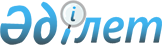 О внесении изменений в решение Шиелийского районного маслихата от 26 декабря 2018 года №33/2 "О районном бюджете на 2019-2021 годы"
					
			С истёкшим сроком
			
			
		
					Решение Шиелийского районного маслихата Кызылординской области от 20 февраля 2019 года № 37/2. Зарегистрировано Департаментом юстиции Кызылординской области 22 февраля 2019 года № 6709. Прекращено действие в связи с истечением срока
      В соответствии с пунктом 4 статьи 106 кодекса Республики Казахстан от 4 декабря 2008 года "Бюджетный кодекс Республики Казахстан", подпунктом 1) пункта 1 статьи 6 Закона Республики Казахстан от 23 января 2001 года "О местном государственном управлении и самоуправлении в Республике Казахстан" Шиелийский районный маслихат РЕШИЛ:
      1. Внести в решение Шиелийского районного маслихата от 26 декабря 2018 года № 33/2 "О районном бюджете на 2019-2021 годы" (зарегистрировано в Реестре государственной регистрации нормативных правовых актов за номером 6604, эталонный контрольный банке нормативных правовых актов Республики Казахстан в электронном виде от 16 января 2019 года) следующие изменения:
      пункт 1 изложить в новой редакции:
       1. Утвердить районный бюджет на 2019-2021 годы согласно приложениям 1, 2, 3, в том числе на 2019 год в следующих объемах: 
      1) доходы - 17 125 590 тысяча тенге, в том числе по:
      налоговым поступлениям - 1 590 293 тысяч тенге;
      неналоговым поступлениям - 19 581 тысяч тенге;
      поступлениям от продажи основного капитала - 46 000 тысяч тенге;
      поступлениям трансфертов - 15 469 716 тысяч тенге;
      2) затраты - 17 271 817, 2 тысяч тенге;
      3) чистое бюджетное кредитование - 277 822, 4 тысяч тенге;
      бюджетные кредиты - 367 387,4 тысяч тенге;
      погашение бюджетных кредитов - 89 565 тысяч тенге;
      4) сальдо по операциям с финансовыми активами - 0;
      приобретение финансовых активов - 0;
      поступления от продажи финансовых активов государства - 0;
      5) дефицит бюджета (профицит) -- 424 049, 6 тысяч тенге;
      6) финансирование дефицита бюджета (использование профицита) - 424 049, 6 тысяч тенге;
      поступление займов - 367 387, 4 тысяч тенге;
      погашение займов - 89 565 тысяч тенге;
      используемые остатки бюджетных средств - 146 227, 2 тысяч тенге;
      приложение 1 к указанному решению изложить в новой редакции согласно приложению 1 к настоящему решению.
      приложение 4 к указанному решению изложить в новой редакции согласно приложению 2 к настоящему решению.
      приложение 7 к указанному решению изложить в новой редакции согласно приложению 3 к настоящему решению.
      приложение 8 к указанному решению изложить в новой редакции согласно приложению 4 к настоящему решению.
      2. Настоящее решение вводится в действие с 1 января 2019 года и подлежит официальному опубликованию. Районный бюджет на 2019 год Список бюджетных программ на 2019 год аппаратов акимов поселков, сельских округов. Перечень бюджетных программ районного бюджета, направленных на реализацию бюджетных инвестиции на 2019-2021 год. Распределение между поселком, сельскими округами трансфертов, передаваемых органам местного самоуправления из районного бюджета на 2019 год
					© 2012. РГП на ПХВ «Институт законодательства и правовой информации Республики Казахстан» Министерства юстиции Республики Казахстан
				
      Председатель сессии районногомаслихата

М. Салкынбаев

      Секретарь районного маслихата

Б. Сыздык
Приложение 1 к решению Шиелийского районного маслихата от "20" февраля 2019 года №37/2 Приложение 1 к решению Шиелийского районного маслихата от "26" декабря 2018 года №33/2
Категория
Категория
Категория
Категория
Сумма, тысяч тенге
Класс
Класс
Класс
Сумма, тысяч тенге
Подкласс
Подкласс
Сумма, тысяч тенге
Наименование
Сумма, тысяч тенге
1.Доходы
17125590
1
Налоговые поступления
1590293
01
Подоходный налог
497139
2
Индивидуальный подоходный налог
497139
03
Социальный налог
452363
1
Социальный налог
452363
04
Hалоги на собственность
598067
1
Hалоги на имущество
588683
3
Земельный налог
2604
4
Hалог на транспортные средства
5830
5
Единый земельный налог
950
05
Внутренние налоги на товары, работы и услуги
29889
2
Акцизы
7500
3
Поступления за использование природных и других ресурсов
6482
4
Сборы за ведение предпринимательской и профессиональной деятельности
14407
5
Налог на игорный бизнес
1500
08
Обязательные платежи, взимаемые за совершение юридически значимых действий и (или) выдачу документов уполномоченными на то государственными органами или должностными лицами
12835
1
Государственная пошлина
12835
2
Неналоговые поступления
19581
01
Доходы от государственной собственности
4492
5
Доходы от аренды имущества, находящегося в государственной собственности
4387
7
Вознаграждения по кредитам, выданным из государственного бюджета
105
06
Прочие неналоговые поступления
15089
1
Прочие неналоговые поступления
15089
3
Поступления от продажи основного капитала
46000
01
Продажа государственного имущества, закрепленного за государственными учреждениями
3000
1
Продажа государственного имущества, закрепленного за государственными учреждениями
3000
03
Продажа земли и нематериальных активов
43000
1
Продажа земли
24000
2
Продажа нематериальных активов
19000
4
Поступления трансфертов 
15469716
02
Трансферты из вышестоящих органов государственного управления
15469716
2
Трансферты из областного бюджета
15469716
Функциональная группа 
Функциональная группа 
Функциональная группа 
Функциональная группа 
Сумма, тысяч тенге
Администратор бюджетных программ
Администратор бюджетных программ
Администратор бюджетных программ
Сумма, тысяч тенге
Программа
Программа
Сумма, тысяч тенге
Наименование
Сумма, тысяч тенге
2.Затраты
17271817, 2
01
Государственные услуги общего характера
609215
112
Аппарат маслихата района (города областного значения)
24819
001
Услуги по обеспечению деятельности маслихата района (города областного значения)
24819
122
Аппарат акима района (города областного значения)
158710
001
Услуги по обеспечению деятельности акима района (города областного значения)
155264
003
Капитальные расходы государственного органа
3446
123
Аппарат акима района в городе, города районного значения, поселка, села, сельского округа
137697
001
Услуги по обеспечению деятельности акима района в городе, города районного значения, поселка, села, сельского округа
137697
452
Отдел финансов района (города областного значения)
50787
001
Услуги по реализации государственной политики в области исполнения бюджета и управления коммунальной собственностью района (города областного значения)
29281
010
Приватизация, управление коммунальным имуществом, постприватизационная деятельность и регулирование споров, связанных с этим
367
113
Целевые текущие трансферты из местных бюджетов
21139
453
Отдел экономики и бюджетного планирования района (города областного значения)
41472
001
Услуги по реализации государственной политики в области формирования и развития экономической политики, системы государственного планирования
35725
004
Капитальные расходы государственного органа
5747
458
Отдел жилищно-коммунального хозяйства, пассажирского транспорта и автомобильных дорог района (города областного значения)
77805
001
Услуги по реализации государственной политики на местном уровне в области жилищно-коммунального хозяйства, пассажирского транспорта и автомобильных дорог
21176
113
Целевые текущие трансферты из местных бюджетов
56629
472
Отдел строительства, архитектуры и градостроительства района (города областного значения)
25346
040
Развитие объектов государственных органов
25346
489
Отдел государственных активов и закупок района (города областного значения)
14608
001
Услуги по реализации государственной политики в области управления государственных активов и закупок на местном уровне
14608
493
Отдел предпринимательства, промышленности и туризма района (города областного значения)
13613
001
Услуги по реализации государственной политики на местном уровне в области развития предпринимательства, промышленности и туризма
13613
801
Отдел занятости, социальных программ и регистрации актов гражданского состояния района (города областного значения)
64358
001
Услуги по реализации государственной политики на местном уровне в сфере занятости, социальных программ и регистрации актов гражданского состояния
63932
113
Целевые текущие трансферты из местных бюджетов
426
02
Оборона
12154
122
Аппарат акима района (города областного значения)
12154
005
Мероприятия в рамках исполнения всеобщей воинской обязанности
7029
006
Предупреждение и ликвидация чрезвычайных ситуаций масштаба района (города областного значения)
295
007
Мероприятия по профилактике и тушению степных пожаров районного (городского) масштаба, а также пожаров в населенных пунктах, в которых не созданы органы государственной противопожарной службы
4830
03
Общественный порядок, безопасность, правовая, судебная, уголовно-исполнительная деятельность
20681
458
Отдел жилищно-коммунального хозяйства, пассажирского транспорта и автомобильных дорог района (города областного значения)
20681
021
Обеспечение безопасности дорожного движения в населенных пунктах
20681
04
Образование
11067345
123
Аппарат акима района в городе, города районного значения, поселка, села, сельского округа
58867
041
Реализация государственного образовательного заказа в дошкольных организациях образования
58867
464
Отдел образования района (города областного значения)
10879621
001
Услуги по реализации государственной политики на местном уровне в области образования
37147
003
Общеобразовательное обучение
8334343
005
Приобретение и доставка учебников, учебно-методических комплексов для государственных учреждений образования района (города областного значения)
191716
006
Дополнительное образование для детей
204209
007
Проведение школьных олимпиад, внешкольных мероприятий и конкурсов районного (городского) масштаба
599
009
Обеспечение деятельности организаций дошкольного воспитания и обучения
93652
015
Ежемесячная выплата денежных средств опекунам (попечителям) на содержание ребенка-сироты (детей-сирот), и ребенка (детей), оставшегося без попечения родителей
28406
023
Методическая работа
22007
029
Обследование психического здоровья детей и подростков и оказание психолого-медико-педагогической консультативной помощи населению
41234
040
Реализация государственного образовательного заказа в дошкольных организациях образования
1727984
067
Капитальные расходы подведомственных государственных учреждений и организаций
99828
113
Целевые текущие трансферты из местных бюджетов
98496
465
Отдел физической культуры и спорта района (города областного значения)
127010
017
Дополнительное образование для детей и юношества по спорту
127010
472
Отдел строительства, архитектуры и градостроительства района (города областного значения)
1847
037
Строительство и реконструкция объектов дошкольного воспитания и обучения
1847
06
Социальная помощь и социальное обеспечение
1023159
123
Аппарат акима района в городе, города районного значения, поселка, села, сельского округа
7174
003
Оказание социальной помощи нуждающимся гражданам на дому
7174
464
Отдел образования района (города областного значения)
22197
030
Содержание ребенка (детей), переданного патронатным воспитателям
22197
801
Отдел занятости, социальных программ и регистрации актов гражданского состояния района (города областного значения)
993788
004
Программа занятости
294456
006
Оказание социальной помощи на приобретение топлива специалистам здравоохранения, образования, социального обеспечения, культуры, спорта и ветеринарии в сельской местности в соответствии с законодательством Республики Казахстан
52490
007
Оказание жилищной помощи
19412
008
Социальная поддержка граждан, награжденных от 26 июля 1999 года орденами "Отан", "Данк", удостоенных высокого звания "Халық қаһарманы", почетных званий республики
296
009
Материальное обеспечение детей-инвалидов, воспитывающихся и обучающихся на дому
8698
010
Государственная адресная социальная помощь
289804
011
Социальная помощь отдельным категориям нуждающихся граждан по решениям местных представительных органов
115229
014
Оказание социальной помощи нуждающимся гражданам на дому
66954
017
Обеспечение нуждающихся инвалидов обязательными гигиеническими средствами и предоставление услуг специалистами жестового языка, индивидуальными помощниками в соответствии с индивидуальной программой реабилитации инвалида
59964
018
Оплата услуг по зачислению, выплате и доставке пособий и других социальных выплат
2291
023
Обеспечение деятельности центров занятости населения
42645
050
Реализация Плана мероприятий по обеспечению прав и улучшению качества жизни инвалидов в Республике Казахстан на 2012 – 2018 годы
41549
07
Жилищно-коммунальное хозяйство
2005584
123
Аппарат акима района в городе, города районного значения, поселка, села, сельского округа
12066
008
Освещение улиц населенных пунктов
5466
011
Благоустройство и озеленение населенных пунктов
6600
472
Отдел строительства, архитектуры и градостроительства района (города областного значения)
1986518
003
Проектирование и (или) строительство, реконструкция жилья коммунального жилищного фонда
122750
004
Проектирование, развитие и (или) обустройство инженерно-коммуникационной инфраструктуры
1037089
058
Развитие системы водоснабжения и водоотведения в сельских населенных пунктах
826679
458
Отдел жилищно-коммунального хозяйства, пассажирского транспорта и автомобильных дорог района (города областного значения)
7000
016
Обеспечение санитарии населенных пунктов
7000
08
Культура, спорт, туризм и информационное пространство
586390
123
Аппарат акима района в городе, города районного значения, поселка, села, сельского округа
84030
006
Поддержка культурно-досуговой работы на местном уровне
84030
455
Отдел культуры и развития языков района (города областного значения)
278318
001
Услуги по реализации государственной политики на местном уровне в области развития языков и культуры
21164
003
Поддержка культурно-досуговой работы
97765
005
Обеспечение функционирования зоопарков и дендропарков
11322
006
Функционирование районных (городских) библиотек
108160
007
Развитие государственного языка и других языков народа Казахстана
860
009
Обеспечение сохранности историко - культурного наследия и доступа к ним
12098
032
Капитальные расходы подведомственных государственных учреждений и организаций
1044
113
Целевые текущие трансферты из местных бюджетов
25905
456
Отдел внутренней политики района (города областного значения)
76687
001
Услуги по реализации государственной политики на местном уровне в области информации, укрепления государственности и формирования социального оптимизма граждан
35372
002
Услуги по проведению государственной информационной политики
15512
003
Реализация мероприятий в сфере молодежной политики
17476
006
Капитальные расходы государственного органа
8327
465
Отдел физической культуры и спорта района (города областного значения)
147355
001
Услуги по реализации государственной политики на местном уровне в сфере физической культуры и спорта
18431
004
Капитальные расходы государственного органа
1320
005
Развитие массового спорта и национальных видов спорта
107141
006
Проведение спортивных соревнований на районном (города областного значения) уровне
1632
007
Подготовка и участие членов сборных команд района (города областного значения) по различным видам спорта на областных спортивных соревнованиях
17831
032
Капитальные расходы подведомственных государственных учреждений и организаций
1000
10
Сельское, водное, лесное, рыбное хозяйство, особо охраняемые природные территории, охрана окружающей среды и животного мира, земельные отношения
302035
462
Отдел сельского хозяйства района (города областного значения)
60801
001
Услуги по реализации государственной политики на местном уровне в сфере сельского хозяйства
24393
099
Реализация мер по оказанию социальной поддержки специалистов 
36408
463
Отдел земельных отношений района (города областного значения)
30574
001
Услуги по реализации государственной политики в области регулирования земельных отношений на территории района (города областного значения)
16494
004
Организация работ по зонированию земель
4080
006
Землеустройство, проводимое при установлении границ районов, городов областного значения, районного значения, сельских округов, поселков, сел
10000
472
Отдел строительства, архитектуры и градостроительства района (города областного значения)
70836
010
Развитие объектов сельского хозяйства
70836
473
Отдел ветеринарии района (города областного значения)
139824
001
Услуги по реализации государственной политики на местном уровне в сфере ветеринарии
17429
006
Организация санитарного убоя больных животных
5068
007
Организация отлова и уничтожения бродячих собак и кошек
3396
009
Проведение ветеринарных мероприятий по энзоотическим болезням животных
9000
010
Проведение мероприятий по идентификации сельскохозяйственных животных
2450
011
Проведение противоэпизоотических мероприятий
102481
11
Промышленность, архитектурная, градостроительная и строительная деятельность
68494
472
Отдел строительства, архитектуры и градостроительства района (города областного значения)
68494
001
Услуги по реализации государственной политики на местном уровне в области строительства
68194
Капитальные расходы государственного органа
300
12
Транспорт и коммуникации
88636
458
Отдел жилищно-коммунального хозяйства, пассажирского транспорта и автомобильных дорог района (города областного значения)
88636
023
Обеспечение функционирования автомобильных дорог
41548
051
Реализация приоритетных проектов транспортной инфраструктуры
47088
13
Прочие
37209
123
Аппарат акима района в городе, города районного значения, поселка, села, сельского округа
26371
040
Реализация мер по содействию экономическому развитию регионов в рамках Программы развития регионов до 2020 года
26371
452
Отдел финансов района (города областного значения)
10500
012
Резерв местного исполнительного органа района (города областного значения)
10500
493
Отдел предпринимательства, промышленности и туризма района (города областного значения)
338
006
Поддержка предпринимательской деятельности
338
14
Обслуживание долга
105
452
Отдел финансов района (города областного значения)
105
013
Обслуживание долга местных исполнительных органов по выплате вознаграждений и иных платежей по займам из областного бюджета
105
15
Трансферты
1450810, 2
452
Отдел финансов района (города областного значения)
1450810, 2
006
Возврат неиспользованных (недоиспользованных) целевых трансфертов
8227, 2
024
Целевые текущие трансферты из нижестоящего бюджета на компенсацию потерь вышестоящего бюджета в связи с изменением законодательства
521561
038
Субвенции
913827
051
Трансферты органам местного самоуправления
7195
3.Чистое бюджетное кредитование
277822, 4
Бюджетные кредиты
367387, 4
462
Отдел сельского хозяйства района (города областного значения)
367387, 4
008
Бюджетные кредиты для реализации мер социальной поддержки специалистов
367387, 4
5
Погашение бюджетных кредитов
89565
 01
Погашение бюджетных кредитов
89565
1
Погашение бюджетных кредитов, выданных из местного бюджета физическим лицам
89565
Сальдо по операциям с финансовыми активами
0
Приобретение финансовых активов
0
Поступления от продажи финансовых активов государства
0
5. Дефицит (профицит) бюджета
-424049, 6
6. Финансирование дефицита (использование профицита) бюджета
424049, 6
7
Поступление займов
367387, 4
01
Внутренние государственные займы
367387, 4
2
Договоры займа
367387, 4
16 
Погашение займов
89565
452
Отдел финансов района (города областного значения)
89565
008
Погашение долга местного исполнительного органа перед вышестоящим бюджетом
89565
8
Используемые остатки бюджетных средств
146227, 2
01
Остатки бюджетных средств
146227, 2
001
Свободные остатки бюджетных средств
146227, 2Приложение 2 к решению Шиелийского районного маслихата от "20" февраля 2019 года №37/2 Приложение 4 к решению Шиелийского районного маслихата от "26" декабря 2018 года №33/2
Функциональная группа
Функциональная группа
Функциональная группа
Функциональная группа
Сумма, тысяч тенге
Администратор бюджетных программ
Администратор бюджетных программ
Администратор бюджетных программ
Сумма, тысяч тенге
Программа
Программа
Сумма, тысяч тенге
Наименование
Сумма, тысяч тенге
2. Расходы
326205
01
Государственные услуги общего характера
137697
123
Аппарат акима района в городе, города районного значения, поселка, села, сельского округа
137697
001
Услуги по обеспечению деятельности акима района в городе, города районного значения, поселка, села, сельского округа
137697
04
Образование
58867
123
Аппарат акима района в городе, города районного значения, поселка, села, сельского округа
58867
041
Реализация государственного образовательного заказа в дошкольных организациях образования
58867
06
Социальная помощь и социальное обеспечение
7174
123
Аппарат акима района в городе, города районного значения, поселка, села, сельского округа
7174
003
Оказание социальной помощи нуждающимся гражданам на дому
7174
07
Жилищно-коммунальное хозяйство
12066
123
Аппарат акима района в городе, города районного значения, поселка, села, сельского округа
12066
008
Развитие объектов сельского хозяйства
5466
011
Благоустройство и озеленение населенных пунктов
6600
08
Культура, спорт, туризм и информационное пространство
84030
123
Аппарат акима района в городе, города районного значения, поселка, села, сельского округа
84030
006
Поддержка культурно-досуговой работы на местном уровне
84030
13
Прочие
26371
123
Аппарат акима района в городе, города районного значения, поселка, села, сельского округа
26371
040
Реализация мер по содействию экономическому развитию регионов в рамках Программы развития регионов до 2020 года
26371Приложение 3 к решению Шиелийского районного маслихата от "20" февраля 2019 года №37/2 Приложение 7 к решению Шиелийского районного маслихата от "26" декабря 2018 года №33/2
Функциональная группа
Функциональная группа
Функциональная группа
Функциональная группа
Функциональная группа
Администратор бюджетных программ
Администратор бюджетных программ
Администратор бюджетных программ
Администратор бюджетных программ
Программа
Программа
Программа
Подпрограмма
Подпрограмма
Подпрограмма
Наименование
2. Затраты
04
Образование
472
Отдел строительства, архитектуры и градостроительства района (города областного значения)
037
Строительство и реконструкция объектов дошкольного воспитания и обучения
07
Жилищно-коммунальное хозяйство
472
Отдел строительства, архитектуры и градостроительства района (города областного значения)
003
Проектирование и (или) строительство, реконструкция жилья коммунального жилищного фонда
004
Проектирование, развитие и (или) обустройство инженерно-коммуникационной инфраструктурыПриложение 4 к решению Шиелийского районного маслихата от "20" февраля 2019 года №37/2 Приложение 8 к решению Шиелийского районного маслихата от "26" декабря 2018 года №33/2
П/н
Наименование
Виды налогов
Виды налогов
Виды налогов
Виды налогов
Виды налогов
Виды налогов
Всего
П/н
Наименование
Индивидуальный подоходный налог по доходам, не облагаемым у источника выплаты
Налог на имущество физических лиц
Земельный налог на земли населенных пунктов взимаемые с физических лиц
Налог на транспортные средства взимаемые с физических лиц
Взимаемые с юридических лиц земельный участок которых расположение в городе районного значение селе, поселке, земельный налог на земли населенных пункт
Налог на транспоттный средства взимаемые с юидических лиц
Всего
1
2
3
4
5
6
7
8
9
1
Сельский округ Актоган
8
20
91
600
0
0
719
2
Сельский округ Жолек
25
35
73
700
0
0
833
3
Сельский округ Жиделиарык
6
19
53
500
0
0
578
4
Сельский округ Жанатурмыс
3
39
66
568
0
0
676
5
Сельский округ Каргалы
11
19
73
962
0
0
1065
6
Сельский округ Когалы
163
16
80
750
0
0
1009
7
Сельский округ Майлытогай
200
37
58
450
0
0
745
8
Сельский округ Ортакшыл
7
12
70
650
0
0
739
9
Сельский округ Теликол
6
35
140
650
0
0
831
Всего
429
232
704
5830
0
0
7195